NYU SCHOOL OF LAW – J.D. AND LL.M. FORMREQUEST TO REGISTER FOR GRADUATE LEVEL STERN COURSE SUMMER 2015(INSTRUCTIONS)
STERN SUMMER 2015 COURSE LISTINGS: http://www.stern.nyu.edu/Registrar/CourseInfo/CourseSchedule/index.htmPlease check if the class you want to take is open before you submit the request form to the Office of Academic Services (for J.D. students) or the Office of Graduate Affairs (for LL.M. students). Students will be permitted to enroll for non-law school graduate courses within the University only if they have permission from their respective program office. Permission to enroll, in all cases, will be subject to the availability of space in the class after registration by Stern students is complete. You will be required to pay tuition at the Law School rate for the Stern credits. Please review the summer 2015 Automatic Enrollment Student Health Insurance information sheet. The deadline for a waiver of the health insurance is June 5th. You are responsible for checking Albert to learn whether or not you have been registered, and you are responsible for dropping courses within the stated deadlines. Please note the following Stern schedules:
Start dates of all summer 2015 courses, including last day to register for each course: http://www.stern.nyu.edu/Registrar/CourseInfo/LastDaytoAdd/index.htm
Summer 2015 calendar, including the last day to drop a summer course: 
http://www.stern.nyu.edu/Registrar/Calendars/CON_046515
Summer 2015 refund schedule: 
http://www.stern.nyu.edu/Registrar/CourseInfo/RefundWithdrawalDates/index.htm
PREREQUISITE WAIVER:Proficiency Exam: Many Stern courses maintain course prerequisites/co-requisites. If you seek a waiver for a prerequisite course, you must pass the Stern Proficiency Exam for the relevant course subject. Please note that you can take each proficiency exam only once. Exam grades may not be appealed. If you do not pass the exam, you have not satisfied the prerequisite waiver, and you cannot register for the course in question. You may not take more than one proficiency exam per session.· Information regarding proficiency exams can be found at: http://www.stern.nyu.edu/AcademicAffairs/
· Law School students interested in taking the exam should email: academicaffairs@stern.nyu.edu-(CONTINUED INSTRUCTIONS)-If your educational background qualifies you for a waiver, you should obtain permission from the Senior Director of Academic Services and Registration for J.D. students, or the Director of Graduate Affairs for LL.M. students via the appropriate Course Permission and Prerequisite Waiver Request Form found at the following links:J.D. FORM: http://www.law.nyu.edu/academicservices/forms/LL.M. FORM: http://www.law.nyu.edu/graduateaffairs/llmforms
You may obtain a waiver of the prerequisite if you meet one of the following conditions: You have an M.B.A. degree and have taken finance courses as part of that degree.You are in the LL.M. A.P.C.L.B. program and took the Stern summer course on finance topics that is part of this program.You were a Finance undergraduate major, or you can provide a minimum of five courses, from an accredited institution, which directly correspond to the subject matter.If you do not meet the above-listed requirements to waive the required prerequisite for Stern courses, you will need to take the Foundations of Finance proficiency exam (see above). All students enrolled in higher level electives need to meet the prerequisite requirement before the class begins.  ALLOCATION OF CREDITS:Please note according to ABA rules, 700 minutes of class instruction (excluding breaks) is equal to one Law School credit. Therefore, the number of credits received will differ despite the actual credits assigned by the graduate school. You are responsible for calculating the number of credits you will receive and indicate the number on the request form. If you have any questions about the number of credits to be awarded, check with your respective program office.  HOW TO APPLY FOR A STERN SUMMER COURSE:All students must complete the request form and attach a copy of the following: (1) the appropriate course description; (2) syllabus; and (3) a statement of 1-3 paragraphs explaining how the course in question will enrich your knowledge of the law (see Evaluation Parameters below).J.D. students: submit all of the above to the Office of Academic Services for approval.LL.M. students: must follow steps 1, 2 and 3 above and obtain the approval of the Faculty Director and the Office of Graduate Affairs.EVALUATION PARAMETERSA prospective lawyer can benefit from study of any kind in any field.  This does not, however, imply that any course is suitable for law school credit.  For law school credit, a case must be made that a course advances interdisciplinary understanding and one of those disciplines must be the law.  That is, for a course to receive law school credit, a case must be made that the course will enrich a student's knowledge of the law itself.NYU Law 2/15NYU SCHOOL OF LAW – SUMMER 2014REQUEST TO REGISTER FOR GRADUATE LEVEL STERN COURSE *Student ID:  N __ __ -__ __ - __ __ __ __  		Date of Birth________________________________________________________________  	_____________________________________   Last Name						First Name				      Email Address: ________________________	Phone: ______________________________Course Level:  2L __ 3L __ LL.M. F/T __ P/T __   Specialization _______________ J.S.D. _____First Choice:  Course title: 									Course Number:			   	Section: _________	   Instructor:	   	Adjunct?  Yes        No    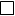 Meeting Days/Times:                           Date of first class: 		           Last Date of Class		  Prerequisites (if any):									Stern Credits:   _       Law School Allocation of Credits (see reverse for instructions for calculating):______Approval of instructor (if required): ___________________________________________________         _
Alternate Choice:  Course title: 									Course Number:			   	Section: _________Instructor:	   	Adjunct?  Yes        No    Meeting Days/Times:                           Date of first class: 		           Last Date of Class		  Prerequisites (if any):									Stern Credits:   _       Law School Allocation of Credits (see reverse for instructions for calculating):______Credits:                Law School Allocation of Credits (see reverse for instructions for calculating):		Approval of instructor (if required): ___________________________________________________         _
NOTE: please attach a separate sheet and adhere to the Evaluation Parameters in the instructions.
______________________________________________________  	____________________
Approval Signature of Office of Academic Services			  	Date_____________________________________________________  	____________________Approval Signature of Faculty Director (for LL.M. students only) 	  	Date______________________________________________________  	____________________Approval Signature of Office of Graduate Affairs			  	DateStudent Health Insurance Services OfficeNew York University Health CenterAttention:  ALL NYU STUDENTSSummer 2015 Automatic Enrollment in Student Health Insurance PlanStudents in a degree-granting program who register for at least one (1) credit during the summer will be enrolled automatically in and charged for an NYU-sponsored Student Health Insurance Plan unless:You previously were enrolled in the spring term for spring/summer 2015 coverage, orYou waived insurance coverage before the summer deadline, June 5th.Students who are charged the summer insurance fee have the option of waiving coverage, or selecting enrollment in a different plan, by submitting a 2014-2015 Student Health Insurance Selection/Waiver Form by the June 5, 2015 deadline.  For information on how to waive the insurance coverage, please see:  http://www.nyu.edu/life/safety-health-wellness/student-health-center/insurance-patient-accounts/student-health-insurance/waive-coverage.html.For information about the benefits, costs and provisions of the NYU-sponsored Student Health Insurance Plans, please check our website at:  http://www.nyu.edu/life/safety-health-wellness/student-health-center/insurance-patient-accounts/student-health-insurance.htmlReminder: The selection/waiver deadline is June 5, 2015.Academic Calendar for Summer 2015 Courses at Stern School of BusinessAcademic Calendar for Summer 2015 Courses at Stern School of BusinessAcademic Calendar for Summer 2015 Courses at Stern School of BusinessSummer SessionsSummer SessionsSummer ISummer IIClasses BeginMay 12June 27Last Day to RegisterSee Stern scheduleSee Stern scheduleLast Day to Drop Last day of classLast day of class 